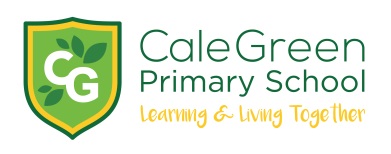 Wednesday 3rd July n2019Dear Parents and Carers, Stockport Children’s Book Award Presentation Evening, Stockport Town Hall, Thursday 11th July 2019 – 7.00pmYour child has been invited to attend this presentation evening on Thursday 11th July along with your family.  Children will stay with their parents. They have been chosen for a number of reasons either: They have been chosen as Reader of the Year at our school - Dylan, Alex and Tilly  They have a great attitude to reading and love reading!Doors will open at 6.30pm for a prompt start at 7.00pm.  The anticipated finish time will be 8.00pm.  However, as this is a live event it is possible that it may over-run.  You may also wish to factor in extra time for meeting authors/illustrators after the ceremony has ended.There will be a bookshop so your child may wish to buy one of the winning titles, prices range from £5 - £9 (cash only).  Winning authors and illustrators will be available to sign books/autographs at the end of the evening. If you would like tickets for, which are free, please complete and return the slip below. We only have a limited amount of tickets so they will be allocated on a first come - first served basis. Please return by Friday 5th July. This is a lovely event which really promotes reading and the love of a good book so we really look forward to seeing you there! Kind regards,Mrs. Sarah McHugh 							English Subject Leader Book Awards – Thursday 11th July – 6.30pmI would like tickets for the Book Awards: Name of child: 				Adult tickets:Child tickets:  	Signed: 	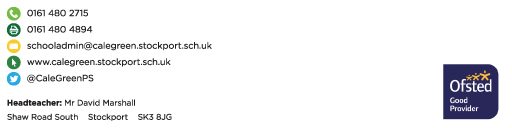 